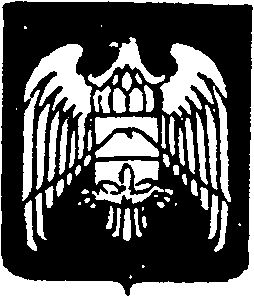 СОВЕТ  МЕСТНОГО  САМОУПРАВЛЕНИЯ  ГОРОДСКОГО ПОСЕЛЕНИЯ НАРТКАЛА УРВАНСКОГО МУНИЦИПАЛЬНОГО РАЙОНА КАБАРДИНО-БАЛКАРСКОЙ РЕСПУБЛИКИ КЪЭБЭРДЕЙ-БАЛЪКЪЭР РЕСПУБЛИКЭМ И АРУАН МУНИЦИПАЛЬНЭ  КУЕЙМ ЩЫЩ НАРТКЪАЛЭ   КЪАЛЭ ЖЫЛАГЪУЭМ И ЩIЫПIЭ  САМОУПРАВЛЕНЭМКIЭ СОВЕТ КЪАБАРТЫ-МАЛКЪАР РЕСПУБЛИКАНЫ УРВАН  МУНИЦИПАЛЬНЫЙ РАЙОНУНУ НАРТКЪАЛА ШАХАР ПОСЕЛЕНИЯСЫНЫ ЖЕР-ЖЕРЛИ  САМОУПРАВЛЕНИЯСЫНЫ  СОВЕТИ Совета  местного самоуправления городского поселения Нарткала Урванского муниципального района КБР  (седьмого созыва) 29.12. 2022г.                                                  			                г. п. НарткалаО внесении изменений в состав комиссии  по рассмотрению вопросов пенсионного обеспечения за выслугу лет лиц, замещавших муниципальные должности и должности муниципальной службы в г.п. Нарткала Урванского муниципального района Кабардино-Балкарской Республики   В соответствии с Положением «О пенсионном обеспечении лиц, замещавших муниципальные должности и должности муниципальной службы в г.п Нарткала Урванского муниципального района Кабардино-Балкарской Республики», утвержденным Решением Совета местного самоуправления г.п. Нарткала от 30.05.2019г. №28/7, в связи с кадровыми изменениями в Местной администрации г.п. Нарткала, Совет местного самоуправления г.п. Нарткала Урванского муниципального района  Кабардино-Балкарской Республики РЕШИЛ:1. Утвердить новый состав комиссии по рассмотрению вопросов пенсионного обеспечения за выслугу лет лиц, замещавших муниципальные должности и должности муниципальной службы в г.п. Нарткала Урванского муниципального района Кабардино-Балкарской Республики  согласно приложению 1.2. Считать утратившим силу приложение №1 к Положению «О пенсионном обеспечении лиц, замещавших муниципальные должности и должности муниципальной службы в г.п. Нарткала Урванского муниципального района Кабардино-Балкарской Республики», утвержденного Решением Совета местного самоуправления г.п. Нарткала от 29.12.2021г. №4/5 с момента вступления настоящего Решения.3. Настоящее решение вступает в силу с момента его подписания.Глава г.п. Нарткала                                                                             Х. БалаховПриложение №1 к Решению Совета местного самоуправления  г.п. Нарткала Урванского муниципального района Кабардино-Балкарской Республики от29.12.2022г. №13/4Состав комиссии по рассмотрению вопросов пенсионного обеспечения за выслугу лет лиц, замещавших муниципальные должности и должности муниципальной службы в г.п. Нарткала Урванского муниципального района Кабардино-Балкарской Республики            РЕШЕНИЕ№13/4Бетуганов А.Х.– Глава Местной администрации г.п. Нарткала Урванского муниципального района КБР – председатель комиссииАталиков А.М.Зам. Главы местной администрации г.п. Нарткала по экономике и финансам, зам. председателя комиссии Тхостова Р.Х.– Начальник отдела по вопросам социальной, организационной, кадровой работы и муниципальной службы – секретарь комиссии;Бекшокова Д.А.Начальник отдела по бухучету и отчетности местной администрации  г.п. Нарткала Урванского муниципального района КБРМаирова С.Х.Главный специалист по правовому обеспечению деятельности органов местного самоуправления г.п. НарткалаБалахов Х.Т.Председатель Совета местного самоуправления г.п. Нарткала (по согласованию)Гучаков А.Х.депутат Совета местного самоуправления г.п. Нарткала (по согласованию)